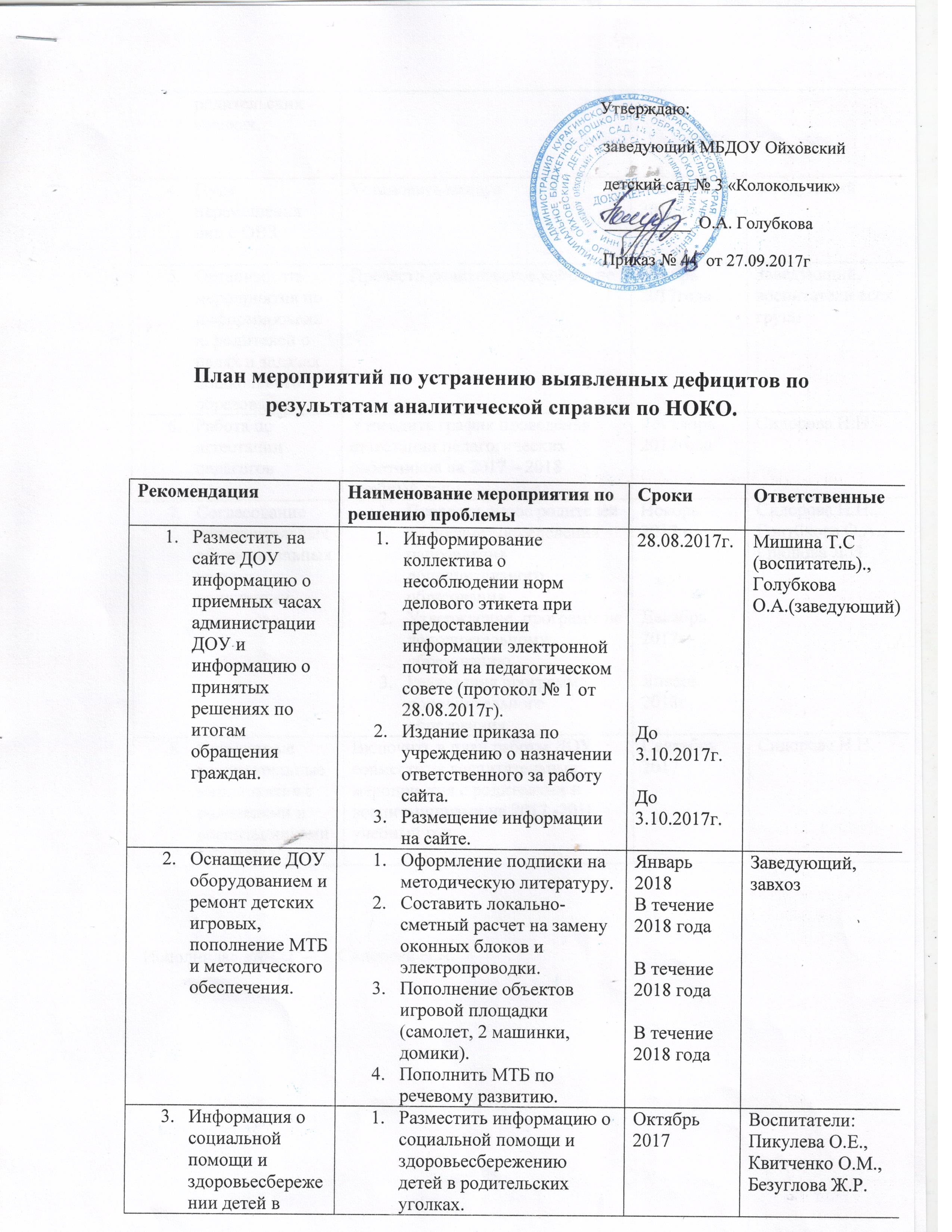 Исполнила:   Сидорова Н.Н., старший воспитатель родительских уголках.Пути перемещения лиц с ОВЗ.Установить пандусМай-июнь 2018 годаЗаведующийОрганизовать мероприятия по информированию родителей о целях и задачах дошкольного образования.Провести родительское собраниеНоябрь 2017годаЗаведующий, воспитатели всех групп Работа по аттестации педагоговУтвердить график проведения аттестации педагогических работников на 2017 – 2018 учебный годСентябрь 2017годаСидорова Н.Н.Согласование дополнительных образовательных услуг с родителямиПровести опрос родителей на предмет определения направления дополнительного образования.Утверждение  программ по дополнительному образованию.Реализация программ дополнительного образования.Ноябрь 2017 г.Декабрь 2017гЯнварь 2018гСидорова Н.Н.,Голубкова О.А.,Гришова Л.И.Совместные воспитательные мероприятия с родителями и воспитанниками МБДОУВключить в план работы ДОУ совместные воспитательные мероприятия с родителями и воспитанниками на 2017 -2018 учебный год.Сентябрь 2017Сидорова Н.Н.